Annex B: Vice-Chairman Application formCandidature for the Vice-Chairmanship of ETSI ISG CDMTo submit your candidature, please fill in the form below by the 20th of May 2019 and send it to isgsupport@etsi.org MOTIVATION of your application:As leader of Work Package 10 the EUCISE2020 project, “Standardization Proposal”, I initiated the foundation of ISG CDM. It is my intention to support this ISG towards a successful completion of the CISE technical standardization. PROFESSIONAL EXPERIENCE:40 years experience as naval officer, but only limited experience in standardization.OTHER INFORMATION:<insert text here>Title*:Candidature for the Vice-Chairmanship of ETSI ISG CDMCandidature for the Vice-Chairmanship of ETSI ISG CDMCandidature for the Vice-Chairmanship of ETSI ISG CDMfrom Source*:ETSI SecretariatETSI SecretariatETSI SecretariatContact:Marlène Forina Marlène Forina Marlène Forina input for Committee*:CDMCDMCDMContribution For*:DecisionDiscussionInformationXSubmission date*:2019-05-132019-05-132019-05-13Meeting & Allocation:CDM#01-Kick-off - CDM#01-Kick-off - CDM#01-Kick-off - Relevant WI(s), or deliverable(s):Family Name:WEHNER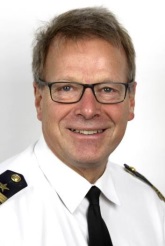 First Name:BernhardCompany:MINISTRY OF DEFENCE, GERMANYAddress:FONTAINENGRABEN 150, D53123 BonnE-mail address:BernhardWehner@bmvg.bund.deTel:+49 228 12 14744ETSI member organization:BMWi